Publicado en Roma el 09/11/2017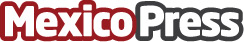 Natalia Denegri presentó su libro 'Cuori Guerrieri' en ItaliaLa Casa Argentina de Roma fue la sede de la presentación del primer libro de la talentosa conductora de televisión. El 16 de noviembre visitará Venecia para presentarlo en el Palazzo Bembo

Datos de contacto:Marinellys TremamunnoResponsable de prensa: www.tremamunno.com+393807532143Nota de prensa publicada en: https://www.mexicopress.com.mx/natalia-denegri-presento-su-libro-cuori Categorías: Internacional Literatura Sociedad Televisión y Radio Entretenimiento Solidaridad y cooperación http://www.mexicopress.com.mx